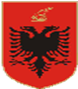 REPUBLIKA E SHQIPËRISËKuvendi P R O J E K T L I GJNr.______/2024 PËr DISA Shtesa dhe NDRYSHIMe NË LIGJIN nr.43/2023,“PËR QEVERISJEN ELEKTRONIKE”Në mbështetje të neneve 78 dhe 83, pika 1, të Kushtetutës, me propozimin e Këshillit të Ministrave, Kuvendi i Republikës së ShqipërisëV  E N D O S I:Në ligjin nr.43/2023, “Për qeverisjen elektronike”, bëhen këto shtesa dhe ndryshime:Neni 1Në nenin 4 bëhen këto ndryshime:Pika 37, ndryshohet si më poshtë vijon:“37. “Shërbim publik elektronik” është produkti që ofrohet nga institucionet e administratës shtetërore, institucione të pavarura dhe të qeverisjes vendore, brenda juridiksionit të tyre, personave fizikë dhe juridikë, në bazë të kërkesave së tyre dhe që rezulton në një përgjigje të formave të ndryshme, si certifikatë, licencë, leje, vërtetim etj., nga institucioni përgjegjës, i parashikuar në ligj.”.Pas pikës 46, shtohet pika 47 me këtë përmbajtje: “47.“Riinxhinerim” është procesi që synon thjeshtëzimin e procedurave administrative të nevojshme për përfitimin e një shërbimi, të dokumentacionit përkatës apo të aktiviteteve të ndryshme, të lidhura me lëvrimin e shërbimit, edhe nëpërmjet përdorimit të teknologjisë së informacionit.”.Neni 2Në shkronjën “c”, të nenit 8, shkurtimi “BCC” bëhet “BC” dhe shkurtimi “DRC” bëhet “DR”.Neni 3Në nenin 9 bëhen këto ndryshime:Në shkronjën “ç” togfjalëshi  “në të cilën shërbimet dhe sistemet nuk mund të jenë funksionale;” zëvendësohet me “të pranueshme në të cilën shërbimet dhe sistemet mund të mos jenë funksionale;”.Pika 2, ndryshohet si më poshtë vijon: “2.Autoritetet publike/subjektet private, përgjegjëse për ofrimin e shërbimit elektronik, përpara vënies në punë të sistemeve apo shërbimeve elektronike, janë të detyruara të përmbushin minimalisht standardet qeveritare të TIK-ut dhe standardet e shërbimeve publike elektronike (e-shërbimet) që miratohen me udhëzim të drejtorit të përgjithshëm të AKSHI-t.”.Pika 3 shfuqizohet.Neni 4Në pikën 5, të nenit 11, pas togfjalëshit “... bëjnë ruajtjen e ...”, shtohet “... të paktën një kopje të ...”.Neni 5Në nenin 22 bëhen këto ndryshime:Pika 3 ndryshohet si më poshtë vijon: “3. Pranë AKSHI-t krijohet dhe funksionon Bordi Këshillimor për Teknologjinë e Informacionit, si organ konsultativ për çështjet e teknologjisë dhe informacionit.”.Në pikën 4, togfjalëshi “... Komitetit Ndërministror për Teknologjinë dhe Inovacionin...” ndryshohet me “...Bordit Këshillimor për Teknologjinë e Informacionit...”.Neni 6Në nenin 25, shkronja “c” ndryshohet si më poshtë:“c) ofron shërbimet e autentifikimit, nënshkrimit elektronik, vulës elektronike dhe certifikatës elektronike për organet dhe institucionet e administratës publike dhe subjektet private, shtetasit shqiptarë dhe/ose të huaj, sipas tarifave të përcaktuara në vendimin e Këshillit të Ministrave;”.Neni 7Në nenin 27, shkronja “a”, ndryshohet si më poshtë vijon:“a) përcakton standardet qeveritare të TIK-ut dhe standardet e shërbimeve publike elektronike (e-shërbimet) në përputhje me standardet ndërkombëtare dhe evropiane, të adoptuara, që do të ndiqen nga institucionet e administratës shtetërore dhe subjektet private.”.Neni 8Në nenin 29, shkronja “h”, shfuqizohet.Neni 9Në nenin 30, në pikën 2, togfjalëshi “një zëvendësdrejtor”, zëvendësohet me “dy zëvendësdrejtorë”.Neni 10Në nenin 34, shtohet paragrafi me këtë përmbajtje:“Drejtori i Përgjithshëm dhe nëpunësit e njësive teknike të përmbajtjes  së  AKSHI-t, përveç pagës sipas kategorive të pagës së përcaktuar me vendim të Këshillit të Ministrave, përfitojnë një shtesë për natyrë të veçantë pune deri në masën 500 000 (pesëqind mijë) lekë në muaj. Masa e shtesës për natyrë të veçantë për secilën kategori përcaktohet me vendim të Këshillit të Ministrave.”.Neni 11Në nenin 37, në shkronjën “dh”, togfjalëshi “...dhe qendrën e ruajtjes së informacionit (Back-up Center)...” zëvendësohet me “...dhe sistemet e ruajtjes së informacionit (Backup Systems)...”.Neni 12Në nenin 54 bëhen këto ndryshime:Pika 1, ndryshohet si më poshtë vijon:“1.Projektet TIK në administratën publike zhvillohen dhe projektohen duke garantuar ndërveprueshmërinë e sistemeve dhe shërbimeve përmes Platformës Qeveritare të Ndërveprimit. ”.Pika 2, shfuqizohet.Neni 13Në nenin 57 bëhen këto ndryshime:Në pikën 1, hiqet togfjalëshi “...9, pika 3, 29, shkronja “h”,  dhe 54, pika 2...” dhe të shtohet togëfjalëshi “..neni 34”.Në pikën 2, shtohet togfjalëshi “...dhe të pikës 2 të nenit 9...”.Neni 14ShfuqizimeLigji nr.13/2016 “Për mënyrën e ofrimit të shërbimeve publike në sportel në Republikën e Shqipërisë”, shfuqizohet.Neni 15Hyrja në fuqiKy ligj hyn në fuqi 15 ditë pas botimit në “Fletoren zyrtare”.KRYETARI                                              LINDITA NIKOLLA